无线电通信全会（RA-19）
2019年10月21-25日，日内瓦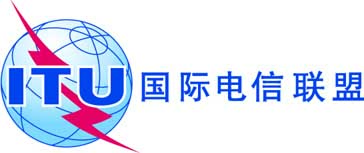 文件 -C2019年 月 日